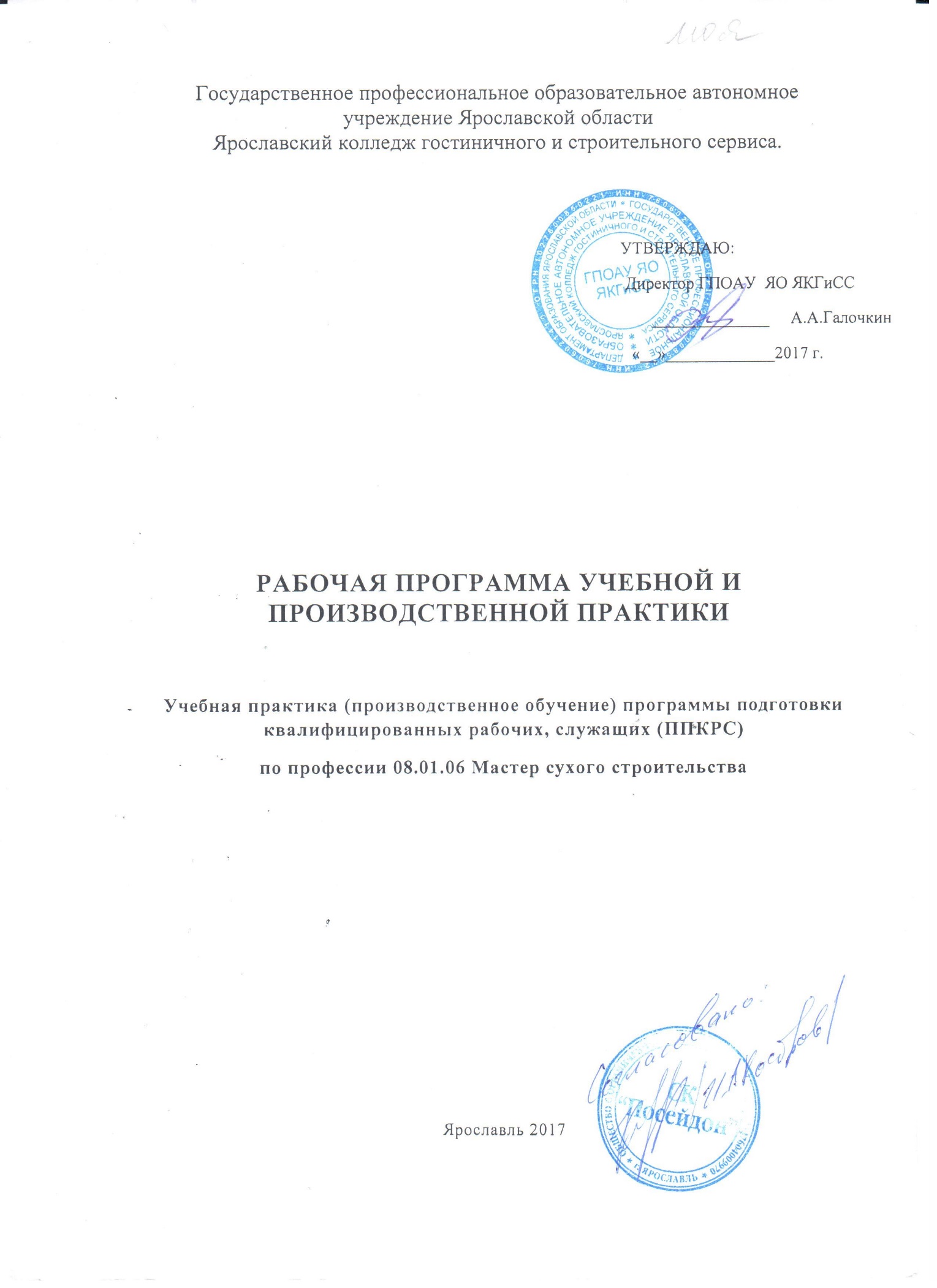 Программа учебной и производственной практик разработана на основе Федерального государственного образовательного стандарта по профессии среднего профессионального образования 08.01.06 Мастер сухого строительства.Положения об учебной практике (производственного обучения) и производственной практике обучающихся, осваивающих основные профессиональные образовательные программы среднего профессионального образования, утвержденного приказом министерством образования и науки РФ №746 от 2 августа 2013 года.Организация-разработчик:ГПОАУ ЯО Ярославский колледж гостиничного и строительного сервисаРазработчики: Сидоренкова Виктория Григорьевна – мастер производственного обученияСодержание 1. Пояснительная запискак модулю трудовых навыков по профессии 08.01.06  Мастер  сухого строительства Программа учебной и производственной практик по профессии 08.01.06 «Мастер сухого строительства» Назначение модуля: программа предназначена для реализации рабочего учебного плана по профессии 08.01.06 Мастер сухого строительства (с получением среднего общего образования). Содержание модуля соответствует федеральному государственному стандарту среднего профессионального образования по профессии 08.01.06 Мастер сухого строительства.Основу нормативно- правового и методического обеспечения модуля составили: ФГОС СПО по профессии 08.01.06 Мастер сухого строительства утвержден приказом Министерства образования и науки РФ от 02.08.2013г. №746; Закон Российской Федерации «Об образовании»; Письмо Министерства образования Российской Федерации от 12 июня 1994 года №215 «О введении в действие документов Государственного стандарта начального профессионального образования»; Приказ Федерального агентства по образованию №86 от 13.02.2008г.; Приказ Министерства образования и науки №316 от 27.10.2008г. ГОСТы на строительное оборудование; Общероссийский классификатор профессий рабочих, должностей служащих и тарифных разрядов ОК016-94, изд.2008г.; Трудовой кодекс Российской Федерации (30.12.2006г. №197 фз); Методические рекомендации по структуре модульных программ, разработанные Международным центром развития модульной системы обучения. Основанием для разработки являются следующие документы:  Федеральный государственный образовательный стандарт по профессии среднего профессионального образования 08.01.06 «Мастер сухого строительства» утверждённый приказом Министерства образования и науки РФ от 02.08.2013 года №746. Зарегистрирован в Минюсте РФ 20.08.2013 года Регистрационный № 29634; Перечень профессий СПО, утверждённый приказом Министерства образования и науки РФ от 28 сентября 2009 года №354; Единый тарифно –квалификационный справочник; Положение об учебной практике (производственном обучении) и производственной практики обучающихся, осваивающих основные профессиональные образовательные программы начального профессионального образования, утверждённое приказом Министерства образования и науки Российской Федерации 26 ноября 2009 года №674. Учебным планом предусмотрено 1530 часов, которые распределяются следующим образом: в рамках освоения ПМ.02. «Выполнение штукатурных работ» учебная практика 144 часа; производственная практика 189 часов;в рамках освоения ПМ.03 «Выполнение столярно-плотничных работ» учебная практика 84 часа; производственная практика 408 часа;в рамках освоения ПМ.04. «Устройство покрытий полов и облицовка стен»учебная практика 120 часа; производственная практика 175 часов.в рамках освоения ПМ.05. «Выполнение малярных работ» учебная практика 72 часа; производственная практика 338 часов;Цель и задачи модуля: Цель модуля: развитие профессиональных компетенций, обучающихся посредством освоения технологического процесса реального производства предприятий. Задачи модуля: адаптация обучающихся в реальных производственных условиях направление деятельности, которых соответствует профилю подготовки обучающихся; освоение обучающимися профессиональных модулей в условиях созданной соответствующей учебно- производственной среде в образовательном учреждении или в организациях в зависимости от специфики вида профессиональной деятельности; Требования к результатам освоения модуля. Выполнение штукатурных работВ результате изучения профессионального модуля обучающийся должен:иметь практический опыт:выполнения подготовительных работ при производстве штукатурных работ;выполнения оштукатуривания поверхностей различной степени сложности;выполнения отделки оштукатуренных поверхностей;выполнения ремонта оштукатуренных поверхностей;уметь:организовывать рабочее место;просчитывать объемы работ и потребности в материалах;определять пригодность применяемых материалов;создавать безопасные условия труда;изготавливать вручную драночные щиты;прибивать изоляционные материалы и металлические сетки;натягивать металлические сетки по готовому каркасу;набивать гвозди и оплетать их проволокой;выполнять насечку поверхностей вручную и механизированным способом;пробивать гнезда вручную с постановкой пробок;оконопачивать коробки и места примыкания крупнопанельных перегородок;промаячивать поверхности с защитой их полимерами;приготавливать вручную и механизированным способом сухие смеси обычных растворов по заданному составу;приготавливать растворы из сухих растворных смесей;приготавливать декоративные и специальные растворы;выполнять простую штукатурку;выполнять сплошное выравнивание поверхностей;обмазывать раствором проволочные сетки;подмазывать места примыкания к стенам наличников и плинтусов;выполнять улучшенное оштукатуривание вручную поверхностей различной сложности;отделывать откосы, заглушины и отливы сборными элементами;железнить поверхности штукатурки;выполнять механизированное оштукатуривание поверхностей;разделывать швы между плитами сборных железобетонных перекрытий, стеновых панелей;выполнять высококачественное оштукатуривание поверхностей различной сложности;наносить на поверхности декоративные растворы и их обработку вручную и механизированным инструментом;отделывать фасады декоративной штукатуркой;торкретировать поверхности с защитой их полимерами;покрывать поверхности гидроизоляционными, газоизоляционными, звукопоглощающими, термостойкими, рентгенонепроницаемыми растворами;вытягивать тяги с разделкой углов;вытягивать тяги, падуги постоянного сечения всеми видами растворов на прямолинейных поверхностях с разделкой углов;облицовывать гипсокартонными листами на клей;облицовывать гипсокартонными листами стен каркасным способом;отделывать швы между гипсокартонными листами;контролировать качество штукатурок;выполнять беспесчаную накрывку;выполнять однослойную штукатурку из готовых гипсовых смесей;наносить гипсовые шпатлевки;наносить декоративные штукатурки на гипсовой и цементной основе;выполнять ремонт обычных оштукатуренных поверхностей;ремонтировать поверхности, облицованные листами сухой штукатурки;Выполнение малярных работВ результате изучения профессионального модуля обучающийся должен:иметь практический опыт:выполнения подготовительных работ при производстве малярных работ;окрашивания поверхностей различными малярными составами;оклеивания поверхностей различными материалами;выполнения ремонта окрашенных и оклеенных поверхностей;уметь:читать архитектурно-строительные чертежи;организовывать рабочее место;просчитывать объемы работ и потребности материалов;экономно расходовать материалы;определять пригодность применяемых материалов;создавать безопасные условия труда;очищать поверхности инструментами и машинами;сглаживать поверхности;подмазывать отдельные места;соскабливать старую краску и набел с расшивкой трещин и расчисткой выбоин;предохранять поверхности от набрызгов краски; подготавливать различные поверхности к окраске;оклеивать поверхности макулатурой;подготавливать различные поверхности к оклейке обоями;подготавливать обои к работе;приготавливать нейтрализующие растворы;приготавливать шпаклевочные составы;приготавливать грунтовочные, окрасочные составы, эмульсии и пасты по заданному рецепту;приготавливать окрасочные составы необходимого тона;приготавливать клей;контролировать качество подготовки и обработки поверхности;осуществлять обработку поверхности олифой;протравливать штукатурки нейтрализующим раствором;грунтовать поверхности кистями, валиком, краскопультом с ручным приводом;шпатлевать и шлифовать поверхности вручную и механизированным способом;окрашивать различные поверхности вручную и механизированным способом водными и неводными составами;покрывать поверхности лаком на основе битумов вручную;вытягивать филенки;выполнять декоративное покрытие поверхностей под дерево и камень;отделывать поверхности по эскизам клеевыми составами в два - четыре тона;отделывать поверхности набрызгом и цветными декоративными крошками;контролировать качество окраски;наносить клеевые составы на поверхности;оклеивать потолки обоями;оклеивать стены различными обоями;контролировать качество обойных работ;ремонтировать оклеенные поверхности обоями и пленками;ремонтировать окрашенные поверхности различными малярными составами;контролировать качество ремонтных работ;соблюдать безопасные условия труда;Выполнение облицовочных работ плитками и плитамиВ результате изучения профессионального модуля обучающийся должен:иметь практический опыт:выполнения подготовительных работ при производстве облицовочных работ;выполнения облицовочных работ горизонтальных и вертикальных поверхностей;выполнения ремонта облицованных поверхностей плитками и плитами;уметь:читать архитектурно-строительные чертежи;правильно организовывать и содержать рабочее место;просчитывать объемы работ;экономно расходовать материалы;определять пригодность применяемых материалов;соблюдать правила безопасности труда, гигиены труда, пожарную безопасность;сортировать, подготавливать плитки к облицовке;подготавливать поверхности основания под облицовку плиткой;устраивать выравнивающий слой;провешивать и отбивать маячные линии под облицовку прямолинейных поверхностей;приготавливать вручную по заданному составу растворы, сухие смеси и мастики;приготавливать растворы для промывки облицованных поверхностей;контролировать качество подготовки и обработки поверхности;соблюдать безопасные условия труда;облицовывать вертикальные поверхности плитками на растворе, с применением шаблонов, диагональной облицовкой на мастике, стеклянными и полистирольными плитками колонн;облицовывать горизонтальные поверхности: полы прямыми рядами, полы диагональными рядами, полы из многогранных плиток, полы из ковровой мозаики, полы из бетонно-мозаичных плит и изделий;укладывать тротуарную плитку;осуществлять контроль качества облицовки различных поверхностей;соблюдать правила техники безопасности при облицовке поверхностей;осуществлять разборку плиток облицованных поверхностей;осуществлять смену облицованных плиток;осуществлять ремонт плиточных полов;Выполнение монтажа каркасно-обшивочных конструкцийВ результате изучения профессионального модуля обучающийся должен:иметь практический опыт:выполнения подготовительных работ при производстве монтажа каркасно-обшивочных конструкций;устройства ограждающих конструкций, перегородок;выполнения отделки внутренних и наружных поверхностей с использованием листовых материалов, панелей, плит;выполнения ремонта каркасно-обшивочных конструкций;уметь:читать архитектурно-строительные чертежи;организовывать рабочее место;проводить входной визуальный контроль качества используемых материалов;определять объемы выполняемых работ, виды и расход применяемых материалов согласно проекту;создавать безопасные условия труда;определять целесообразность использования машин, инструментов и приспособлений в соответствии с проектом, условиями производства работ и требованиями охраны труда;подготавливать площадки для проведения работ по устройству ограждающих конструкций, перегородок, отделке внутренних и наружных поверхностей;размечать места установки в проектное положение каркасно-обшивочных конструкций;выполнять очистку, обеспыливание, грунтование различных поверхностей;приготавливать монтажные, клеевые, гидроизоляционные и другие растворы и смеси;подготавливать материалы для монтажа каркасов;подготавливать листовые материалы к монтажу;осуществлять монтаж внутренних и наружных металлических и деревянных каркасов в соответствии с чертежами, эскизами, схемами;монтировать каркасы потолков с применением стандартных подвесов с учетом проектного расположения светильников, электроприборов, вентиляции;владеть приемами монтажа узлов примыканий, внутренних и внешних углов, дверных проемов, мест сопряжений перегородок с инженерными коммуникациями, с потолком;возводить конструкции из пазогребневых плит;устанавливать гипсокартонные, гипсоволокнистые листы, цементно-минеральные панели типа аквапанель и другие в проектное положение с обеих сторон каркаса;стыковать листы, устраивать внутренние и внешние углы и места сопряжения с дверными коробками, полом и потолком;облицовывать инженерные коммуникации, оконные и дверные проемы;устанавливать строительные леса и подмости;укладывать и закреплять различные виды теплозвукоизоляционных и пароизоляционных материалов;крепить к облицовкам навесное оборудование, предметы интерьера;устанавливать на внешние и внутренние поверхности пенополистирольные и минераловатные плиты типа "теплая стена", различные листовые материалы на клеящие составы;выбирать способы установки листовых материалов в зависимости от неровности поверхностей;заделывать швы;определять дефекты и повреждения поверхностей обшивок и облицовок из гипсокартонных, гипсоволокнистых листов, цементно-минеральных панелей типа аквапанель и других, стыков, оснований пола, подлежащих ремонту;осуществлять ремонт поверхностей, выполненных с использованием комплектных систем сухого строительства, гипсокартонных, гипсоволокнистых листов, цементно-минеральных панелей типа аквапанель и других;Задачей учебной практики является:      формирование у обучающихся первоначальных практических профессиональных умений в рамках модуля ОПОП СПО по основным видам профессиональной деятельности для освоения рабочей профессии, обучение трудовым приёмам, операциям и способам выполнения трудовых процессов необходимых для последующего освоения ими общих и профессиональных компетенций. По окончанию каждого этапа проводится промежуточная аттестация в форме зачета. В процессе учебной практики мастер производственного обучения одновременно с формированием предусмотренных программой умений и навыков постоянно воспитывает любовь и уважение к труду и своей профессии, культуру труда, сознательную дисциплину, а также умение планировать свой труд. По окончанию учебной практики обучающиеся, должны овладеть основными и профессиональными компетенциями, которые отражены в рабочей программе по профессиональному модулю. ПАСПОРТ ПРОГРАММЫ УЧЕБНОЙ И ПРОИЗВОДСТВЕННОЙ ПРАКТИК 1.1. Область применения программы Программа учебной и производственной практик является частью основной профессиональной образовательной программы в соответствии с ФГОС СПО по профессии 08.01.06 Мастер сухого строительства в части освоения квалификаций:  «Штукатур-маляр-облицовщик-плиточник – монтажник каркасно-обшивочных конструкций 3 разряда», и основных видов профессиональной деятельности (ВПД):  «Выполнение столярно-плотничных работ»,«Выполнение штукатурных работ»,       «Выполнение малярных работ», «Устройство покрытий полов и облицовка стен».1.2. Цели учебной и производственной практик: формирование у обучающихся первоначальных практических профессиональных умений в рамках модулей ОПОП НПО по основным видам профессиональной деятельности для освоения рабочей профессии, обучение трудовым приемам, операциям и способам выполнения трудовых процессов, характерных для соответствующей профессии и необходимых для последующего освоения ими общих и профессиональных компетенций по избранной профессии.  1.3 Требования к результатам освоения учебной и производственной практик. В результате прохождения учебной и производственной практик по видам профессиональной деятельности обучающихся должен освоить: 1.4.   Формы контроля: учебная практика  –  дифференцированный  зачет (практическая работа); производственная практика (практическая работа) –  дифференцированный зачет. 1.5.   Количество часов на освоение программы учебной и производственной практик. Всего  1530  часов, в том числе: в рамках освоения ПМ.02 «Оштукатуривание поверхностей» учебная практика 144  часа; производственная практика  189  часов;  в рамках освоения ПМ.03 «Выполнение столярно-плотничных работ»                    учебная практика  84  часа; производственная практика  408  часов. в рамках освоения ПМ.04 «Устройство покрытий полов и облицовка стен»                    учебная практика  120  часов; производственная практика  175  часов. в рамках освоения ПМ.05 «Выполнение малярных работ»  учебная практика  72  часов; производственная практика  338  часов; УЧЕБНАЯ И ПРОИЗВОДСТВЕННАЯ ПРАКТИКИ ПО ПРОФЕССИОНАЛЬНЫМ МОДУЛЯМ ПМ.02 «Выполнение штукатурных работ» 3.1. Результаты освоения программы учебной и производственной практик. Результатом освоения программы учебной и производственной практик являются сформированные профессиональные компетенции: 3.2. Содержание учебной и производственной практик ПМ.05 «Выполнение малярных работ»3.7. Результаты освоения программы учебной и производственной практик. Результатом освоения программы учебной и производственной практик являются сформированные профессиональные компетенции: 3.8. Содержание учебной и производственной практик ПМ.04 «Устройство покрытий полов и облицовка стен» 3.5. Результаты освоения программы учебной и производственной практик. Результатом освоения программы учебной и производственной практик являются сформированные профессиональные компетенции:                                                               3.6. Содержание учебной и производственной практикПМ.03 «Столярно-плотничные работы на строительных объектах»3.3. Результаты освоения программы учебной и производственной практик. Результатом освоения программы учебной и производственной практик являются сформированные профессиональные компетенции:3.4. Содержание учебной и производственной практикПеречень проверочных работ.Перечень проверочных работ: 4.МАТЕРИАЛЬНО-ТЕХНИЧЕСКОЕ ОБЕСПЕЧЕНИЕ УЧЕБНОЙ И ПРОИЗВОДСТВЕННОЙ ПРАКТИК Реализация программы учебной практики предполагает наличие специального помещения и оборудования. Учебно-производственная практика проходит в мастерской для штукатуров, мастерской для маляров, мастерской для отделочников-плиточников на территории Ярославского колледжа гостиничного и строительного сервиса. Оснащение: Оборудование мастерской для подготовки по профессии «Штукатур»:  - автоматизированное рабочее место мастера с комплектами личного     	       технологического и контрольно-измерительного инструмента; оборудованные рабочие места (по количеству обучающихся); комплект контрольно-измерительного инструмента (по количеству обучающихся); комплект ручного технологического инструмента по штукатурным работам (по 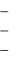  	количеству обучающихся); механизированное 	оборудование 	 (шлифовальные 	и 	затирочные машины,  	растворосмеситель);  инвентарь (ящик для приготовления раствора, сита); комплект средств индивидуальной защиты (по количеству обучающихся); средства подмащивания. 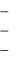  Оборудование мастерской для подготовки по профессии «Маляр строительный» :  автоматизированное рабочее место мастера с комплектами личного технологического 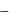  	и контрольно-измерительного инструмента;  оборудованные рабочие места (по количеству обучающихся); комплект контрольно-измерительного инструмента (по количеству обучающихся); комплект ручного технологического инструмента по малярным работам (по 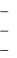  	количеству обучающихся); механизированное оборудование (шлифовальные и затирочные машины, пистолет-  	распылитель для шпаклёвочных и окрасочных составов, краскопульт); малярный инвентарь (ванночки, емкости для окрасочных и шпаклёвочных составов,  	мерная посуда, сита);  комплект средств индивидуальной защиты (по количеству обучающихся); средства подмащивания. 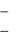 Оборудование мастерской для подготовки по профессии «Облицовщик-плиточник»:  	автоматизированное рабочее 	место 	мастера 	производственного 	обучения 	с комплектами личного технологического и контрольно-измерительного 	инструмента; оборудованные рабочие места (по количеству обучающихся); комплект контрольно-измерительного инструмента (по количеству обучающихся); комплект ручного технологического инструмента по  	облицовочным работам (по количеству обучающихся); механизированное 	оборудование 	 (растворосмеситель, электроплиткорез,  электродрель с насадкой); инвентарь (ящик для приготовления раствора, емкости для приготовления  	клея, мастик, мерная посуда); комплект средств индивидуальной защиты (по количеству обучающихся); средства подмащивания.  3. Средства обучения:  Технологические карты по темам;  СНиПы; Учебники и учебные пособия. Производственная практика проходит на объектах колледжа и общежития ЯКГ и СС.5. КОНТРОЛЬ И ОЦЕНКА РЕЗУЛЬТАТОВ ОСВОЕНИЯ УЧЕБНОЙ ПРАКТИКИ5.1.Оценка качества освоения основных профессиональных образовательных программ  включает текущий контроль знаний, промежуточную и государственную (итоговую) аттестацию обучающихся.Конкретные формы и процедуры текущего контроля знаний, промежуточной аттестации по каждой дисциплине и профессиональному модулю разрабатываются образовательным учреждением самостоятельно и доводятся до сведения обучающихся в течение первых двух месяцев от начала обучения. Для аттестации обучающихся на соответствие их персональных достижений поэтапным требованиям соответствующей ОПОП (текущая и промежуточная аттестация) созданы  фонды оценочных средств, позволяющие оценить знания, умения и освоенные компетенции. Фонды оценочных средств для промежуточной аттестации разрабатываются и утверждаются образовательным учреждением самостоятельно, а для государственной (итоговой) аттестации - разрабатываются и утверждаются образовательным учреждением после предварительного положительного заключения работодателей.Образовательным учреждением созданы условия для максимального приближения программ текущей и промежуточной аттестации обучающихся по дисциплинам и междисциплинарным курсам профессионального цикла к условиям их будущей профессиональной деятельности - для чего, кроме преподавателей конкретной дисциплины (междисциплинарного курса), в качестве внешних экспертов активно привлекаются работодатели, преподаватели, читающие смежные дисциплины.Оценка качества подготовки обучающихся и выпускников осуществляется в двух основных направлениях:оценка уровня освоения дисциплин;оценка компетенций обучающихся.5.2.     Необходимым условием допуска к государственной (итоговой) аттестации является представление документов, подтверждающих освоение обучающимся компетенций при изучении им теоретического материала и прохождении учебной практики (производственного обучения) и производственной практики по каждому из основных видов профессиональной деятельности. В том числе выпускником могут быть предоставлены отчеты о ранее достигнутых результатах, дополнительные сертификаты, свидетельства (дипломы) олимпиад, конкурсов, творческие работы по профессии, характеристики с мест прохождения производственной практики.5.3. Государственная (итоговая) аттестация включает защиту выпускной квалификационной работы (выпускная практическая квалификационная работа и письменная экзаменационная работа). Обязательные требования - соответствие тематики выпускной квалификационной работы содержанию одного или нескольких профессиональных модулей; выпускная практическая квалификационная работа должна предусматривать сложность работы не ниже разряда по профессии рабочего, предусмотренного ФГОС. Требования к содержанию, объему и структуре выпускной квалификационной работы определяются образовательным учреждением на основании порядка проведения государственной (итоговой) аттестации выпускников по программам НПО, утвержденного федеральным органом исполнительной власти, осуществляющим функции по выработке государственной политики и нормативно-правовому регулированию в сфере образования, определенного в соответствии со статьей 15 Закона Российской Федерации «Об образовании» от 10 июля 1992 г. № 3266-1. Государственный экзамен вводится по усмотрению образовательного учреждения.                                                                                                           Контроль и оценка результатов освоения производственной ПРАКТИКИКонтроль и оценка результатов освоения  производственной практики осуществляется мастером в форме отчета по практике. Результаты освоения общих и профессиональных компетенций по каждому профессиональному модулю фиксируются в документации, которая разрабатывается образовательным учреждением самостоятельно№ 1. Пояснительная записка 2. Паспорт программы учебной и производственной практик 3. Учебная и производственная практики по профессиональным модулям 3.1 ПМ.02 «Выполнение штукатурных работ» 3.2 Содержание учебной и производственной практик 3.3ПМ.03 «Выполнение столярно-плотничных работ3.4 Содержание учебной и производственной практик 3.5 ПМ.04 «Выполнение облицовочных работ плитками и плитами» 3.6 Содержание учебной и производственной практик 3.7 ПМ.05 «Выполнение малярных работ»3.8Содержание учебной и производственной практик4. Материально-техническое обеспечение учебной и производственной практик Профессия: Мастер сухого строительства Код профессии: 08.01.06 Учебные заведения: ГПОАУ ЯО Ярославский колледж гостиничного и строительного сервисаСписок  сокращений: ПМ-профессиональный модуль УМ- учебный модуль УЕ- учебная единица МТБ- материальный блок ПК- профессиональная компетенция ПФ- профессиональные функции Условия реализации модуля: В условиях, соответствующих санитарным нормам и правилам для данной профессии Специальные требования: возраст не моложе 15 лет; пол не регламентируется ВПД Профессиональные компетенции Оштукатуривание поверхностейПК 2.1. Выполнять подготовительные работы при производстве штукатурных работ. ПК 2.2. Производить оштукатуривание поверхностей различной степени сложности. ПК 2.3. Выполнять отделку оштукатуренных поверхностей. ПК 2.4. Выполнять ремонт оштукатуренных поверхностей.Выполнение столярно-плотничных работПК 3.1. Выполнять монтаж оконных, дверных блоков, встроенной мебели и лестниц.ПК 3.2. Устраивать подвесные и натяжные потолки.ПК 3.3. Выполнять обшивку поверхностей деревянными изделиями и крупноразмерными листами.ПК 3.3. Изготавливать каркасные перегородки.ПК 3.4. Выполнять ремонт столярно-плотничных изделий и конструкций.Устройство покрытий полов и облицовка стенПК 4.1. Выполнять подготовительные работы при производстве облицовочных работ. ПК 4.2. Выполнять облицовочные работы горизонтальных и вертикальных поверхностей. ПК 4.3. Выполнять ремонт облицованных поверхностей плитками и плитами. Выполнение малярных работПК.5.1. Выполнять подготовительные работы при производстве малярных работ. ПК 5.2. Окрашивать поверхности различными малярными составами. ПК 5.3. Оклеивать поверхности различными материалами. ПК 5.4. Выполнять ремонт окрашенных и оклеенных поверхностей. Код Наименование профессиональной компетенции ПК 2.1 Выполнять подготовительные работы при производстве штукатурных работ. ПК 2.2 Производить оштукатуривание поверхностей различной степени сложности. ПК 2.3 Выполнять отделку оштукатуренных поверхностей. ПК 2.4 Выполнять ремонт оштукатуренных поверхностей. Учебная практика Учебная практика Учебная практика Учебная практика Учебная практика Учебная практика Производственная практика Производственная практика Производственная практика Производственная практика Производственная практика Наименование ПК Виды работ, обеспечивающих формирование ПК Показатели освоения ПК Виды работ, обеспечивающих формирование ПК Показатели освоения ПК 1 2 3     45 6 7 8 9 10 11 12 Выполнять подготовительные работы при производстве штукатурных работ. Выполнять подготовительные работы при производстве штукатурных работ. 1.Ознакомление с мастерской, инструментом, оборудованием, рабочими местами. Подготовка железобетонных, гипсобетонных, шлакобетонных поверхностей под оштукатуривание.  12  2 1.Подготовка железобетонных, гипсобетонных, шлакобетонных поверхностей под оштукатуривание с учетом их вида, фактуры, применяемых инструментов.  243Процесс подготовки поверхности к оштукатуриванию с учетом вида поверхности. Выполнять подготовительные работы при производстве штукатурных работ. Выполнять подготовительные работы при производстве штукатурных работ. 2.Прочистка поверхностей стальной щеткой. Подготовка деревянных поверхностей под оштукатуривание.  122 2. Прочистка поверхностей стальной щеткой до твердого слоя поверхности. Подготовка деревянных поверхностей под оштукатуривание с применением различных химических пропиток, набивка драни.  243Процесс и результат очистки поверхности щетками. Процесс и результат подготовки деревянной поверхности к оштукатуриванию Выполнять подготовительные работы при производстве штукатурных работ. Выполнять подготовительные работы при производстве штукатурных работ. 3. Подготовка разнородных поверхностей под оштукатуривание.  122 3. Подготовка разнородных поверхностей под оштукатуривание с учетом их различной деформативности и адгезионной способности со штукатурными растворами. Применение металлических и полимерных сеток.  243Процесс и результат подготовки разнородных поверхностей к оштукатуриванию. 4. Приготовление растворов из сухих растворных смесей, декоративных и специальных. 2 4. . Приготовление растворов из сухих растворных смесей, декоративных и специальных с учетом химического состава сухой смеси, введенных в неѐ добавок. Понимание смысла инструкции по приготовлению смеси. 3Результат ознакомления с инструкцией по приготовлению сухих штукатурных смесей . Процесс приготовления смесей. Производить оштукатуривание поверхностей различной степени сложности. 1Отработка приемов нанесения раствора на поверхность набрасыванием и намазыванием     602 1. Многократная отработка нанесения раствора на поверхность .  1023В результате нанесения раствора он остается на поверхности стены. Производить оштукатуривание поверхностей различной степени сложности. 2Разравнивание растворов      602 2.Многократное, тщательное разравнивание раствора.   1023В результате разравнивания получается ровная поверхность наносимого раствора. Производить оштукатуривание поверхностей различной степени сложности. 3. Приемы затирки     603 3. Отработка приемов затирки.  1023Результатом затирки поверхности является плотная и плоская поверхность. Производить оштукатуривание поверхностей различной степени сложности. 4. Выполнение простой штукатурки.     603 4. Выполнение операций по простому оштукатуриванию.  1023Результатом операций по выполнению простой штукатурки является плотная, ровная поверхность. Производить оштукатуривание поверхностей различной степени сложности. 5. Выполнение улучшенного оштукатуривания вручную поверхностей различной сложности     603 5. Выполнение операций по нанесению многослойной штукатурки.  1023Результатом операций по выполнению улучшенной штукатурки является многослойная, плотная и ровная поверхность. Производить оштукатуривание поверхностей различной степени сложности. 5. Выполнение улучшенного оштукатуривания вручную поверхностей различной сложности     603 5. Выполнение операций по нанесению многослойной штукатурки.  10236. Устройство марок и маяков 3 6. Выполнение рабочих операций по устройству марок и маяков. 3Результатом устройства марок и маяков является их нахождение в одной плоскости и с требуемым шагом.. 7. Натирка лузгов, усенков и фасок 3 Выполнение натирки лузгов, усенков и фасок. 3Результатом натирки лузгов, усенков и фасок является получение необходимых форм. 8. Оштукатуривание оконных и дверных откосов. 7. Выполнение рабочих операций по оштукатуриванию оконных и дверных откосов. 3Результатом операций по оштукатуриванию оконных и дверных откосов является их плоскость, вертикальность и горизонтальность. 9. Оштукатуривание колонн  8. Выполнение рабочих операций по оштукатуриванию колонн. 3.Результатом рабочих операций по оштукатуриванию колонн является плоскость и вертикальность поверхности.. 9. Оштукатуривание колонн  8. Выполнение рабочих операций по оштукатуриванию колонн. 3.Результатом рабочих операций по оштукатуриванию колонн является плоскость и вертикальность поверхности.. 10. Приготовление растворов механизированным способом.  9. Выполнение операций по приготовлению растворов механизированным способом. 3Знание состава смесей и порядка работы с механизированным оборудованием. 10. Приготовление растворов механизированным способом.  9. Выполнение операций по приготовлению растворов механизированным способом. 311. Механизированное нанесение растворов. 10. Выполнение операций по механизированному нанесению растворов. 3Знание порядка работы с механизмами для нанесения растворов, типов смесей для механизированного нанесения растворов. Выполнять отделку 1Изготовление шаблонов для вытягивания тяг.  54 2 1. Выполнение операций по изготовлению шаблонов для вытягивания тяг.  423Результат и процесс выполнения операций по изготовлению шаблонов для вытягивания. оштукатуренных поверхностей 2. Навешивание правил.3 2. Выполнение операций по навешиванию правил. 3Результат и процесс выполнения операций по навешиванию правил. оштукатуренных поверхностей 3Вытягивание тяг.3 3. Выполнение операций по вытягиванию тяг.3Результат и процесс выполнения тяг.оштукатуренных поверхностей 4. Разделка углов. 2 4.Выполнение операций по разделке углов. 3Результат и процесс выполнения операций по разделке углов. оштукатуренных поверхностей 5. Вытягивание прямолинейных и криволинейных тяг. 2 5. Выполнение операций по вытягиванию прямолинейных и криволинейных тяг. 3Результат и процесс вытягивания прямолинейных и криволинейных тяг. оштукатуренных поверхностей 6. Оштукатуривание известково-песчаными, цветными штукатурками. 2 6. Отработка приемов и навыков оштукатуривание известковопесчаными, цветными штукатурками. 3Результат и процесс оштукатуривание известково-песчаными, цветными штукатурками. оштукатуренных поверхностей 6. Оштукатуривание известково-песчаными, цветными штукатурками. 2 6. Отработка приемов и навыков оштукатуривание известковопесчаными, цветными штукатурками. 3Результат и процесс оштукатуривание известково-песчаными, цветными штукатурками. оштукатуренных поверхностей 6. Оштукатуривание известково-песчаными, цветными штукатурками. 2 6. Отработка приемов и навыков оштукатуривание известковопесчаными, цветными штукатурками. 37. Выполнение каменной штукатурки, отделка «под шубу».  2 7. Отработка приемов и навыков выполнения каменной штукатурки, отделка «под шубу». 3Результат и процесс выполнения каменной штукатурки, отделка «под шубу» . 8. Отделка в шашку. 2 8 Отработка приемов и навыков отделки в шашку.3Результат и процесс выполнения отделки в шашку.Выполнять ремонт оштукатуренных поверхностей  1. Отбивка отставшей штукатурки   18 2 8. Отработка навыков определения отставшей штукатурки, приемов отбивки.   123Результат и процесс отбивки отставшей штукатурки. Выполнять ремонт оштукатуренных поверхностей  2. Очистка поверхности.  18 2 9. Отработка приемов и навыков очистки поверхности.   123Результат и процесс очистки поверхности. Выполнять ремонт оштукатуренных поверхностей  3. Перетирка старой штукатурки.  18 2 10. Отработка приемов и навыков перетирки старой штукатурки.   123Результат и процесс перетирки старой штукатурки. Выполнять ремонт оштукатуренных поверхностей  4. Вырубка ржавых и других пятен.  18 2 11. Отработка приемов и навыков вырубки ржавых и других пятен.   123Результат и процесс вырубки ржавых и других пятен. Выполнять ремонт оштукатуренных поверхностей  5. Нанесение новых слоев штукатурки  18 2 12. Отработка приемов и навыков нанесения новых слоев штукатурки.   123Результат и процесс нанесения новых слоев штукатурки. 6. Замазка щелей между стеной и плинтусом. 2 13. Отработка приемов и навыков замазки щелей между стеной и плинтусом. 3Результат и процесс замазки щелей между стеной и плинтусом. 7. Ремонт тяг. 2 14. Отработка приемов и навыков ремонта тяг. 3Результат и процесс ремонта тяг. 8. Ремонт декоративных штукатурок, с подбором раствора. 2 15. Отработка приемов и навыков ремонта декоративных штукатурок 3Результат и процесс ремонта декоративных штукатурок. Код Наименование профессиональной компетенции ПК 5.1 Выполнять подготовительные работы при производстве малярных работ. ПК 5.2 Окрашивать поверхности различными малярными составами ПК 5.3  Оклеивать поверхности различными материалами. ПК 5.4  Выполнять ремонт окрашенных и оклеенных поверхностей. Учебная практика Учебная практика Учебная практика Учебная практика Учебная практика Учебная практика Производственная практика Производственная практика Производственная практика Производственная практика Производственная практика Наименование ПК Виды работ, обеспечивающих формирование ПК Показатели освоения ПК Виды работ, обеспечивающих формирование ПК Показатели освоения ПК 1 2 3 4 5 6 7 8 9 10 11 12 Выполнять подготовительные работы при производстве малярных работ. 1.Ознакомление с мастерской, инструментом, оборудование, рабочими местами. Подготовка поверхностей к окрашиванию водными составами. Шпатлевание и шлифование поверхностей.   12 2 1.Выполнение подготовительных работ при производстве малярных работ. Выполнение шпатлевания и шлифования поверхностей.  102 3 Процесс подготовки материалов для окрашивания, поверхностей к окраске Процесс шпатлевания и шлифования поверхностей. Выполнять подготовительные работы при производстве малярных работ. 2. Подготовка поверхностей к окрашиванию неводными составами вручную.   12 2 2.. Выполнение подготовительных работ при производстве малярных работ  102 3 Процесс подготовки материалов для окрашивания, поверхностей к окраске Выполнять подготовительные работы при производстве малярных работ. 3. Подготовка и окрашивание поверхностей с использованием средств механизации.   12 2 3. Выполнение подготовки и окрашивания поверхностей с использованием средств механизации  102 3 3. Процесс и результат подготовки и окрашивания поверхностей с использованием средств механизации Выполнять подготовительные работы при производстве малярных работ. 3. Подготовка и окрашивание поверхностей с использованием средств механизации.   12 2 3. Выполнение подготовки и окрашивания поверхностей с использованием средств механизации  102 3 3. Процесс и результат подготовки и окрашивания поверхностей с использованием средств механизации Окрашивать поверхности различными 1. Окрашивание поверхности водными и неводными составами вручную. 18 2 1. Выполнение окрашивания поверхности различными малярными составами 102 3 Процесс и результат окрашивания поверхности различными малярными составами малярными составами 2. Выполнение малярных отделок. 2 Выполнение малярных отделок. Использование малярных лент.  Выполнение окраски фасадов зданий 3 Результат и процесс выполнения малярных отделок. Использование малярных лент.  .  Результат и процесс окраски фасадов зданий малярными составами 3.Окраска фасадов зданий  2 Выполнение малярных отделок. Использование малярных лент.  Выполнение окраски фасадов зданий 3 Результат и процесс выполнения малярных отделок. Использование малярных лент.  .  Результат и процесс окраски фасадов зданий 5.4Оклеивать поверхности различными материалами. Выполнять ремонт окрашенных оклеенных поверхностей. 4. Оклеивание поверхностей обоями и пленками   24182 4. Выполнение оклеивания поверхностей различными материалами.  102 32 3 4. Результат и процесс выполнения оклеивания поверхностей различными материалами. 5.4Оклеивать поверхности различными материалами. Выполнять ремонт окрашенных оклеенных поверхностей. 1. Ремонт оклеенных поверхностей обоями и пленками, ремонт окрашенных поверхностей различными малярными составами.   24183 1. Выполнение ремонта оклеенных и окрашенных поверхностей.  102 32 3 Результат и процесс ремонта оклеенных и окрашенных поверхностей. 5.4Оклеивать поверхности различными материалами. Выполнять ремонт окрашенных оклеенных поверхностей.   2418 102 32 5.4Оклеивать поверхности различными материалами. Выполнять ремонт окрашенных оклеенных поверхностей.   2418 102 32 Код Наименование профессиональной компетенции ПК 4.1 Выполнять подготовительные работы при производстве облицовочных работ. ПК 4.2 Выполнять облицовочные работы горизонтальных и вертикальных поверхностей ПК 4.3 Выполнять ремонт облицованных поверхностей плитками и плитами Учебная практика Учебная практика Учебная практика Учебная практика Учебная практика Производственная практика Производственная практика Производственная практика Производственная практика Производственная практика Наименование ПК Виды работ, обеспечивающих формирование ПК Показатели освоения ПК Виды работ, обеспечивающих формирование ПК Показатели освоения ПК 1 2 3 4 5 6 7 8 9 10 11 12 Выполнять подготовительные работы при производстве облицовочных работ. 1.Ознакомление с мастерской, инструментом, оборудованием, рабочими местами.  Приготовление раствора, клея.  36 2 1. Прохождение инструктажа по охране труда и технике безопасности.  483 Соблюдение техники безопасности, правил личной гигиены и трудового распорядка предприятия. Выполнять подготовительные работы при производстве облицовочных работ. 2. Грунтовка поверхности кистями и валиками.  36 2 2. Выполнение подготовки различных поверхностей под облицовку.  483 Результат  и процесс подготовки различных поверхностей под облицовку. Выполнять подготовительные работы при производстве облицовочных работ. 3. Резка глазурованных плиток.  36 2 3. Выполнение резки и обточки глазурованных и неглазурованных плиток.  483 Результат и процесс выполнения резки различных видов плиток.  Выполнять подготовительные работы при производстве облицовочных работ. 4.Провешивание поверхности.  36 2 4. Выполнение провешивания поверхности.  483 Процесс провешивания поверхности. Выполнять подготовительные работы при производстве облицовочных работ. 5.Устройство стяжек.  36 2 5. Выполнение операций по устройству стяжек.  483 Результат  выполнения операций по устройству стяжек. Выполнять подготовительные работы при производстве облицовочных работ. 6. Отметка уровня чистого пола, проверка его «геометрии».  36 2 6. Выполнение операций по выносу отметки чистого пола, определение геометрии пола.  483 Результат выполнения операций по выносу уровня чистого пола, проверки его геометрии. Выполнять облицовочные работы горизонтальных и вертикальных поверхностей. 1.Укладка первого ряда плиток, укладка последующих рядов.   54 2 1. Выполнение укладки первого ряда плиток и последующих рядов.  783 Результат выполнении укладки первого ряда плиток и последующих рядов. Выполнять облицовочные работы горизонтальных и вертикальных поверхностей. 2.Облицовка вертикальных поверхностей глазурованными плитками.   54 2 2.Облицовка вертикальных поверхностей различными способами .Облицовка колонн.  783 Результат и процесс облицовки вертикальных поверхностей различными способами. Выполнять облицовочные работы горизонтальных и вертикальных поверхностей. 3.Подготовка основания под полы, установка маяков.   54 3.Выполнение подготовки основания под полы. Выполнение установки маяков. 4.Настилка пола керамическими плитками различными способами. 5.Настилка пола картами ковровой мозаики.   783 Процесс и результат выполнения подготовки основания под полы. Процесс установки маяков. Процесс настилки пола керамическими и бетонными плитками . Процесс настилки пола картами ковровой мозаики. Процесс облицовки наружных поверхностей. Процесс и результат заполнения швов между плитками. Выполнять облицовочные работы горизонтальных и вертикальных поверхностей. 4. Разметка плиточного покрытия пола.   54 3.Выполнение подготовки основания под полы. Выполнение установки маяков. 4.Настилка пола керамическими плитками различными способами. 5.Настилка пола картами ковровой мозаики.   783 Процесс и результат выполнения подготовки основания под полы. Процесс установки маяков. Процесс настилки пола керамическими и бетонными плитками . Процесс настилки пола картами ковровой мозаики. Процесс облицовки наружных поверхностей. Процесс и результат заполнения швов между плитками. Выполнять облицовочные работы горизонтальных и вертикальных поверхностей. 5. Настилка пола из бетонных плит.   54 3.Выполнение подготовки основания под полы. Выполнение установки маяков. 4.Настилка пола керамическими плитками различными способами. 5.Настилка пола картами ковровой мозаики.   783 Процесс и результат выполнения подготовки основания под полы. Процесс установки маяков. Процесс настилки пола керамическими и бетонными плитками . Процесс настилки пола картами ковровой мозаики. Процесс облицовки наружных поверхностей. Процесс и результат заполнения швов между плитками. Выполнять облицовочные работы горизонтальных и вертикальных поверхностей. 6. Укладка плитки, заполнение швов.   54 3.Выполнение подготовки основания под полы. Выполнение установки маяков. 4.Настилка пола керамическими плитками различными способами. 5.Настилка пола картами ковровой мозаики.   783 Процесс и результат выполнения подготовки основания под полы. Процесс установки маяков. Процесс настилки пола керамическими и бетонными плитками . Процесс настилки пола картами ковровой мозаики. Процесс облицовки наружных поверхностей. Процесс и результат заполнения швов между плитками. Выполнять облицовочные работы горизонтальных и вертикальных поверхностей. 6. Укладка плитки, заполнение швов.   54 6. Облицовка наружных поверхностей.  783 Процесс и результат выполнения подготовки основания под полы. Процесс установки маяков. Процесс настилки пола керамическими и бетонными плитками . Процесс настилки пола картами ковровой мозаики. Процесс облицовки наружных поверхностей. Процесс и результат заполнения швов между плитками. Выполнять ремонт облицованных поверхностей плитками и плитами. 1.Ремонт облицовочных покрытий.   30 2 1.Выполнение ремонта облицовочных покрытий.  493 Результат и процесс выполнения ремонта облицовочных покрытий. Выполнять ремонт облицованных поверхностей плитками и плитами.  2. Укладка недостающих плиток, устранение дефектов.  30 2  2. Укладка недостающих плиток, устранение дефектов. 493 Результат и процесс выполнения ремонта облицовочных покрытий. Выполнять ремонт облицованных поверхностей плитками и плитами. 3.  Расчистка швов старой затирки, заполнение.  30 23.Расчистка швов старой затирки, заполнение. 493 Результат и процесс выполнения ремонта облицовочных покрытий. 4.Уход за облицовочной поверхностью.3 КодНаименование профессиональной компетенцииПК 3.1Выполнять монтаж оконных, дверных блоков, встроенной мебели и лестниц.ПК 3.2Устраивать подвесные потолки и натяжные потолки.ПК 3.3Выполнять обшивку поверхностей деревянными изделиями и крупноразмерными листами.ПК 3.4Изготавливать каркасные перегородки.ПК 3.5 Выполнять ремонт столярно-плотничных изделий и конструкций.Код ПК Коли честв о часов по ПМ Виды работ Наименование тем производственной (по профилю специальности) практики Количество часов по темам 1 2 3 4 5 ПК3.1 ПК3.2 ПК3.3 ПК3.4 ПК3.5 252Сборка оконных, дверных блоков, монтаж оконных, дверных блоков, встроенной мебели и лестниц, устройство подвесного и натяжного потолка, изготовление перегородок, обшивка перегородок и поверхностей, ремонт Тема 1.1 Вводный инструктаж. 6 ПК3.1 ПК3.2 ПК3.3 ПК3.4 ПК3.5 252Сборка оконных, дверных блоков, монтаж оконных, дверных блоков, встроенной мебели и лестниц, устройство подвесного и натяжного потолка, изготовление перегородок, обшивка перегородок и поверхностей, ремонт Тема 1.2 Сборка оконных блоков. 6 ПК3.1 ПК3.2 ПК3.3 ПК3.4 ПК3.5 252Сборка оконных, дверных блоков, монтаж оконных, дверных блоков, встроенной мебели и лестниц, устройство подвесного и натяжного потолка, изготовление перегородок, обшивка перегородок и поверхностей, ремонт Тема 1.3 Сборка дверных блоков. 12 ПК3.1 ПК3.2 ПК3.3 ПК3.4 ПК3.5 252Сборка оконных, дверных блоков, монтаж оконных, дверных блоков, встроенной мебели и лестниц, устройство подвесного и натяжного потолка, изготовление перегородок, обшивка перегородок и поверхностей, ремонт Тема 1.4 Монтаж оконных блоков. 12 ПК3.1 ПК3.2 ПК3.3 ПК3.4 ПК3.5 252Сборка оконных, дверных блоков, монтаж оконных, дверных блоков, встроенной мебели и лестниц, устройство подвесного и натяжного потолка, изготовление перегородок, обшивка перегородок и поверхностей, ремонт Тема 1.5 Монтаж дверных блоков. 12 ПК3.1 ПК3.2 ПК3.3 ПК3.4 ПК3.5 252Сборка оконных, дверных блоков, монтаж оконных, дверных блоков, встроенной мебели и лестниц, устройство подвесного и натяжного потолка, изготовление перегородок, обшивка перегородок и поверхностей, ремонт Тема 1.6 Монтаж деревянных лестниц. 12 ПК3.1 ПК3.2 ПК3.3 ПК3.4 ПК3.5 252Сборка оконных, дверных блоков, монтаж оконных, дверных блоков, встроенной мебели и лестниц, устройство подвесного и натяжного потолка, изготовление перегородок, обшивка перегородок и поверхностей, ремонт Тема 1.7 Монтаж встроенной мебели. 18 ПК3.1 ПК3.2 ПК3.3 ПК3.4 ПК3.5 252Сборка оконных, дверных блоков, монтаж оконных, дверных блоков, встроенной мебели и лестниц, устройство подвесного и натяжного потолка, изготовление перегородок, обшивка перегородок и поверхностей, ремонт Тема 1.8 Монтаж панелей. 12 ПК3.1 ПК3.2 ПК3.3 ПК3.4 ПК3.5 252Сборка оконных, дверных блоков, монтаж оконных, дверных блоков, встроенной мебели и лестниц, устройство подвесного и натяжного потолка, изготовление перегородок, обшивка перегородок и поверхностей, ремонт Тема 1.9 Устройство подвесного потолка. 24 ПК3.1 ПК3.2 ПК3.3 ПК3.4 ПК3.5 252Сборка оконных, дверных блоков, монтаж оконных, дверных блоков, встроенной мебели и лестниц, устройство подвесного и натяжного потолка, изготовление перегородок, обшивка перегородок и поверхностей, ремонт Тема 1.10 Устройство натяжного потолка. 24ПК3.1 ПК3.2 ПК3.3 ПК3.4 ПК3.5 252Сборка оконных, дверных блоков, монтаж оконных, дверных блоков, встроенной мебели и лестниц, устройство подвесного и натяжного потолка, изготовление перегородок, обшивка перегородок и поверхностей, ремонт Тема 1.11 Установка профильных погонажных деталей. 12ПК3.1 ПК3.2 ПК3.3 ПК3.4 ПК3.5 252Сборка оконных, дверных блоков, монтаж оконных, дверных блоков, встроенной мебели и лестниц, устройство подвесного и натяжного потолка, изготовление перегородок, обшивка перегородок и поверхностей, ремонт Тема 1.12 Изготовление каркасной перегородки. 24столярно-плотничных изделий. Тема 1.13 Обшивка перегородки гипсокартонными листами. 24столярно-плотничных изделий. Тема 1.14 Обшивка поверхностей деревянными изделиями и крупноразмерными листами. 24столярно-плотничных изделий. Тема 1.15 Ремонт столярно – плотничных изделий и конструкций 12столярно-плотничных изделий. Промежуточная аттестация в форме дифференцированного зачета  (практическая работа)6 Квалификационный экзамен по модулю Всего – 252часа. Наименование тем практики Содержание учебных занятий Объем часов Уровень освоения 1 2 3 4 Виды работ Виды работ Виды работ Виды работ Тема 1.1. Вводный инструктаж. Правила техники безопасности. Производственная санитария. Оказание первой медицинской помощи. Охрана труда. 6 2-3 Тема 1.2 Сборка оконных блоков. Техника безопасности. Организация рабочего места. Подготовка инструментов к работе. Вгонка форточки. Подгонка створок с установкой нащельника. Установка полупетель. Установка отлива. Навешивание створок в коробку. Установка раскладок по стеклу. 6 2-3 Тема 1.3 Сборка дверных блоков. Техника безопасности. Организация рабочего места. Подготовка инструментов к работе. Сборка коробки. Отборка фальцев полотен по створу. Подгонка двери к коробке. Врезка петель, замка и других приборов. Установки нащельников. Навешивание полотен. Проолифка и покраска. 12 2-3 Тема 1.4. Монтаж оконных блоков. Техника безопасности. Организация рабочего места. Подготовка инструментов к работе. Антисептирование и обертывание гидроизоляционными материалами. Заделка зазоров 12 2-3 теплоизоляционными материалами. Проверка правильной установки оконной коробки. Монтаж оконных блоков с раздельными переплетами. Тема 1.5 Монтаж дверных блоков. Техника безопасности. Организация рабочего места. Подготовка инструментов к работе. Антисептирование и обертывание гидроизоляционными материалами. Заделка зазоров теплоизоляционными материалами. 12 2-3 Тема 1.6 Монтаж деревянных лестниц. Техника безопасности. Организация рабочего места. Подготовка инструментов к работе. Установка тетивы. Крепление несущих брусков, прибитых к тетивам. Установка проступей, крепление к брускам. Установка стоек ограждения. Монтаж поручней. 12 2-3 Тема 1.7 Монтаж встроенной мебели. Техника безопасности. Организация рабочего места. Подготовка инструментов к работе. Крепление задней и боковой стенки с помощью бруска. Крепление боковой стенки с дверным блоком. Крепление задней стенки с промежуточной стенкой. Крепление нижней части шкафа. Навешивание дверей на петли. 182-3 Тема 1.8 Монтаж панелей. Техника безопасности. Организация рабочего места. Подготовка инструментов к работе. Разметка мест будущих панелей. Установка деревянных пробок на гипсовом растворе. Установка деревянного каркаса. Соединение панелей между собой на рейку, в паз, гребень и четверть. 122-3 Тема 1.9 Устройство подвесного потолка. Техника безопасности. Организация рабочего места. Подготовка инструментов к работе. Разметка границ будущего потолка. Фиксация электрических проводов. Крепление профилей. Монтаж плиток. Крепление настенных угловых профилей. 242-3 Тема 1.10 Устройство натяжного потолка. Техника безопасности. Организация рабочего места. Подготовка инструментов к работе. Нанесение горизонтальной разметки. Установка багета с помощью саморезов. Подвешивание ПВХ-полотна. 242-3 Нагрев комнаты до температуры 50-60 градусов. Крепление полотна к багету. Охлаждение комнаты (помещения). Монтаж декоративного нащельника. Тема 1.11 Установка профильных погонажных деталей. Техника безопасности. Организация рабочего места. Подготовка инструментов к работе. Сверление в стенах, перегородках отверстий. Забивка дюбелей в отверстия . Очистка пола и стен от загрязнения. Раскрой по длине с прорезкой на ус. Крепление в дюбеля на саморезы. 12 2-3 Тема 1.12 Изготовление каркасной перегородки. Техника безопасности. Организация рабочего места. Подготовка инструментов к работе. Подготовка поверхности пола. Нарезка деревянных деталей. Разметка по которой укладывается брус основания. Крепление вертикальных стоек. Соединение стоек поясами обвязки. Зашивка каркаса ДСП, вагонкой, фанерой. Укладка шумоизоляционного материала. Обшивка второй стороны каркаса, отделка конструкции. 242-3 Тема 1.13 Обшивка перегородки гипсокартонными листами. Техника безопасности. Организация рабочего места. Подготовка инструментов к работе. Разметка проектного положения перегородки на полу. Перенос разметки с помощью отвеса на потолок. Крепление к потолку и полу профилей. Установка в направляющие профили и крепление листов с помощью саморезов. Укладка в пазухи между стойками изоляционного материала. Установка и закрепление ГКЛ с другой стороны. Заделка швов и грунтование. 242-3 Тема 1.14 Устройство опалубки. Техника безопасности. Организация рабочего места. Подготовка инструментов к работе. Забивка кольев в грунт. Крепление направляющих досок. Установка и крепление щитов, с одной стороны. Крепление щитов раскосами. Установка щитов, с другой стороны. Крепление щитов временными распорками или хомутами. 242-3 Тема 1.15 Ремонт столярно – плотничных изделий и конструкций Техника безопасности. Организация рабочего места. Подготовка инструментов к работе. Ремонт оконных блоков и подоконников. Выемка коробок из проёма. Замена сгнившей части. Крепление углов угольников. Замена отлива на наружной створке. Ремонт подоконников путём вставки рейки на клей. Ремонт крыши, ремонт перекрытий. Ремонт дощатых полов. Ремонт рубленных стен и брусчатых домов. Тема 1.15 Ремонт столярно – плотничных изделий и конструкций Техника безопасности. Организация рабочего места. Подготовка инструментов к работе. Ремонт оконных блоков и подоконников. Выемка коробок из проёма. Замена сгнившей части. Крепление углов угольников. Замена отлива на наружной створке. Ремонт подоконников путём вставки рейки на клей. Ремонт крыши, ремонт перекрытий. Ремонт дощатых полов. Ремонт рубленных стен и брусчатых домов. 122-3 Промежуточная аттестация в форме дифференцированного зачета (практическая работа)Промежуточная аттестация в форме дифференцированного зачета (практическая работа)6 3 Квалификационный экзамен Квалификационный экзамен 3 Всего 252 часаКод ПК Колич ество часов по ПМ Виды работ Виды работ Наименование тем производственной (по профилю специальности) практики Наименование тем производственной (по профилю специальности) практики Наименование тем производственной (по профилю специальности) практики Количество часов по темам Количество часов по темам 1 2 3 3 4 4 4 5 5 ПК 1.1; ПК 1.2; ПК 1.3; ПК 1.4; ПК 1.5; ПК 1.6; ПК 1.7. 240 Ручное, механизированное пиление. Механизированная обработка древесины. Остекленение столярно-строительных конструкций. Ручное, механизированное пиление. Механизированная обработка древесины. Остекленение столярно-строительных конструкций. Тема 1.1 Вводное занятие. Изучение древесины. Разметка, применение контрольно- измерительных инструментов. Тема 1.1 Вводное занятие. Изучение древесины. Разметка, применение контрольно- измерительных инструментов. Тема 1.1 Вводное занятие. Изучение древесины. Разметка, применение контрольно- измерительных инструментов. 6 6 ПК 1.1; ПК 1.2; ПК 1.3; ПК 1.4; ПК 1.5; ПК 1.6; ПК 1.7. 240 Ручное, механизированное пиление. Механизированная обработка древесины. Остекленение столярно-строительных конструкций. Ручное, механизированное пиление. Механизированная обработка древесины. Остекленение столярно-строительных конструкций. Тема 1.2 Ручное пиление древесины. Приемы работы ручными пилами. Тема 1.2 Ручное пиление древесины. Приемы работы ручными пилами. Тема 1.2 Ручное пиление древесины. Приемы работы ручными пилами.           30          30ПК 1.1; ПК 1.2; ПК 1.3; ПК 1.4; ПК 1.5; ПК 1.6; ПК 1.7. 240 Ручное, механизированное пиление. Механизированная обработка древесины. Остекленение столярно-строительных конструкций. Ручное, механизированное пиление. Механизированная обработка древесины. Остекленение столярно-строительных конструкций. Тема 1.3 Механизированное пиление. Тема 1.3 Механизированное пиление. Тема 1.3 Механизированное пиление. 2424ПК 1.1; ПК 1.2; ПК 1.3; ПК 1.4; ПК 1.5; ПК 1.6; ПК 1.7. 240 Ручное, механизированное пиление. Механизированная обработка древесины. Остекленение столярно-строительных конструкций. Ручное, механизированное пиление. Механизированная обработка древесины. Остекленение столярно-строительных конструкций. Тема 1.4 Ручное строгание древесины. Инструменты для ручного строгания. Тема 1.4 Ручное строгание древесины. Инструменты для ручного строгания. Тема 1.4 Ручное строгание древесины. Инструменты для ручного строгания. 3636ПК 1.1; ПК 1.2; ПК 1.3; ПК 1.4; ПК 1.5; ПК 1.6; ПК 1.7. 240 Ручное, механизированное пиление. Механизированная обработка древесины. Остекленение столярно-строительных конструкций. Ручное, механизированное пиление. Механизированная обработка древесины. Остекленение столярно-строительных конструкций. Тема 1.5 Механизированная обработка древесины. Качество обработки по длине и по торцу бруска. Сверление. Тема 1.5 Механизированная обработка древесины. Качество обработки по длине и по торцу бруска. Сверление. Тема 1.5 Механизированная обработка древесины. Качество обработки по длине и по торцу бруска. Сверление. 48 48 ПК 1.1; ПК 1.2; ПК 1.3; ПК 1.4; ПК 1.5; ПК 1.6; ПК 1.7. 240 Ручное, механизированное пиление. Механизированная обработка древесины. Остекленение столярно-строительных конструкций. Ручное, механизированное пиление. Механизированная обработка древесины. Остекленение столярно-строительных конструкций. Тема 1.6 Изготовление элементов столярных перегородок. Тема 1.6 Изготовление элементов столярных перегородок. Тема 1.6 Изготовление элементов столярных перегородок. 2424Тема 1.7 Устройство лесов и подмостей. Тема 1.7 Устройство лесов и подмостей. Тема 1.7 Устройство лесов и подмостей. 1212Тема 1.8 Остекление столярно-строительных конструкций. Тема 1.8 Остекление столярно-строительных конструкций. Тема 1.8 Остекление столярно-строительных конструкций.       36       36 Разметка, раскрой стекла, подготовка поверхностей под остекление. Разметка, раскрой стекла, подготовка поверхностей под остекление. Тема 1.9 Ремонт столярно-строительных конструкций и остекление. Выполнение антисептирования и огнезащита древесины. Тема 1.9 Ремонт столярно-строительных конструкций и остекление. Выполнение антисептирования и огнезащита древесины. 18Тема 1.10 Проверочная работа по ПК 1.1 – 1.6. Тема 1.10 Проверочная работа по ПК 1.1 – 1.6. Промежуточная аттестация в форме  дифференцированного зачета (практическая работа)Промежуточная аттестация в форме  дифференцированного зачета (практическая работа)6 Квалификационный экзамен по модулю Квалификационный экзамен по модулю 240Наименование тем практики Содержание учебных занятий Объем часов Уровень освоения 1 2 3 4 Виды работ Виды работ Тема 1.1. Вводное занятие. Изучение древесины. Разметка, применение контрольно- измерительных инструментов. 1.Техника безопасности. 2.Организация рабочего места. Подготовка инструментов к работе (поверочная и измерительная линейка, угольники, штангенциркуль).  3.Устройство простых контрольно-измерительных приборов, правила их применения.  4.Выявление погрешностей обработки.  5.Проверка качества. 6  2Тема 1.2 Ручное пиление древесины. 1.Техника безопасности. 2.Организация рабочего места.  3.Подготовка инструментов к работе.   302-3 Приемы работы ручными пилами. 4.Раскрой заготовок по длине и ширине. 5.Пиление древесины поперек волокон.  6.Выпиливание криволинейных заготовок.  7.Проверка качества. Тема 1.3 Механизированное пиление. 1.Техника безопасности.  2.Организация рабочего места.  3.Подготовка инструментов к работе. 4.Раскрой пиломатериалов по длине и ширине.  5.Проверка качества распила. 242-3 Тема 1.4 Ручное строгание древесины. Инструменты для ручного строгания. 1.Техника безопасности.  2.Организация рабочего места.  3.Подготовка инструментов к работе.  4.Строгание древесины фуганком.  5.Строгание древесины рубанком.  6.Строгание древесины вдоль и поперек волокон.  7.Выборка четверти в заготовках.  8.Проверка качества. 362-3 Тема 1.5 Механизированная обработка древесины. Качество обработки по длине и по торцу бруска. Сверление. 1.Техника безопасности. 2.Организация рабочего места. 3.Подготовка инструментов к работе.  4.Механизированный раскрой пиломатериалов на заготовки по длине, ширине.  5.Сверление сквозных и несквозных гнезд и пазов в заготовках. 6.Проверка качества. 482-3 Тема 1.6 Изготовление элементов столярных 1.Техника безопасности.  2.Организация рабочего места.  3.Подготовка инструментов к работе. Изготовление столярных перегородок рамочной и дощатой конструкции. 242-3 перегородок. 4.Проверка качества. Тема 1.7 Устройство лесов и подмостей. 1.Техника безопасности. 2.Организация рабочего места.  3.Подготовка инструментов к работе.  4.Установка стоек вдоль стен в два ряда.  5.Соединение стоек регалиями.  6.Крепление лесов к стенам анкерами.  7.Укладка дощатых щитов.  8.Проверка качества. 12 2-3 Тема 1.8 Остекление столярностроительных конструкций. Разметка , раскрой стекла, подготовка поверхностей под остекление. 1.Техника безопасности. 2.Организация рабочего места.  3.Подготовка инструментов к работе. Подготовка материала к раскрою, разметка.  4.Резка стекла стеклорезом.  5.Приемы резания стекла по линейке.  6.Крепление стекла на замазке шпильками, рейками с жидкой замазкой. Проверка качества. 36 2-3 Тема 1.9 Ремонт столярно-строительных конструкций и остекление. Выполнение антисептирование и огнезащита древесины. 1.Техника безопасности.  2.Организация рабочего места.  3.Подготовка инструментов к работе.  4.Ремонт крыши, перекрытий, деревянных балок, переплетов, коробок, подоконников, дверей, дощатых полов.  5.Химическая защита древесины, применяемые антисептики. Огнезащитные и пропиточные составы.  6.Проверка качества. 182-3 Тема 1.10 Проверочная По перечню практических заданий. 6 2-3 работа по ПК 1.1 – 1.6. Промежуточная аттестация в форме дифференцированного зачета (практическая работа)Промежуточная аттестация в форме дифференцированного зачета (практическая работа)6 Всего – 240 часовНаименование разделов, ПК Виды проверочных работ ПК 3.1 - Выполнять монтаж оконных, дверных блоков, встроенной мебели и лестниц. 1.Установка оконных коробок и дверных коробок. 2.Установка оконных переплетов. 3.Установка дверных полотен. 4.Установка каркаса столярной перегородки. 5.Установка столярных панелей и крепление их к каркасу. 6.Установка профильных погонажных деталей. ПК 3.2 Устройство подвесных и натяжных потолков. 1. Подготовительные работы. Разметка потолка. 2.Монтаж панелей (плит) потолка, крепление к профилю. 3.Установка профилей и его крепление. 4.Монтаж полотна потолка, крепление к профилю. ПК 3.3 Выполнение обшивок поверхностей деревянными изделиями и крупноразмерными листами. 1.Разметка мест установки каркаса. 2.Установка профиля. 3.Разметка листов ГКЛ и их раскрой. 4.Обшивка каркаса листами ГКЛ. ПК 	3.4 	Изготовление 	каркасных перегородок. 1.Разметка листов для облицовки каркаса. 2.Раскрой листов для облицовки, строгание кромок листов. 3.Разметка мест установки каркаса и нарезка профиля или брусков каркаса. 4.Установка профиля. 5.Монтаж однослойной перегородки, двухслойной и трехслойной перегородки. ПК 3.5. Выполнять ремонт столярно-плотничных изделий и конструкций 1.Ремонт оконных блоков. 2.Ремонт дверных блоков. 3.Ремонт столярных панелей. Наименование разделов, ПК Виды проверочных работ ПК 1.1 Выполнять операции по обработке древесины и конструкционных материалов. Подготовка, разметка и раскрой заготовок для оконных коробок. Обработка брусков оконных коробок. Обработка брусков для оконного переплета. Подготовка, разметка и раскрой заготовок для дверного филенчатого полотна. Обработка деталей дощатой перегородки. Обработка деталей дверного филенчатого полотна. ПК 1.2. Изготавливать столярные детали и изделия. Изготовление щита столярной перегородки. Изготовление деталей каркаса столярных панелей. Изготовление деталей каркаса встроенного шкафа. Изготовление погонажных деталей. ПК 1.3. Выполнять антисептирование и огнезащиту древесины. Антисептирование брусков оконных и дверных коробок. ПК 1.4. Собирать и монтировать столярные изделия и конструкции. Сборка рамки дверного филенчатого полотна. Сборка оконной коробки. Сборка деталей оконной створки. Сборка каркасного встроенного шкафа. ПК 1.5. Выполнять подготовительные работы для остекления. Подготовка поверхности столярного изделия под остекление. Раскрой стекла. ПК 1.6. 	Выполнять 	остекление конструкций. Остекление оконного переплета на двойной замазке. Остекление оконного переплета с помощью раскладок.  ПК 1.7. Выполнять ремонт остекления. Ремонт остекления оконного блока. Результаты (освоенные профессиональные компетенции) ПМ. 01Основные показатели оценки результата ПМ.01Формы и методы контроля и оценки ПМ.01ПК. 1.1. Выполнять подготовительные работы при производстве штукатурных работграмотная организация рабочего места в соответствии с выполняемыми видами работ;просчитать объёмы работ и потребности в материалах;верное определение пригодности применяемых материалов в соответствии с технологией;обоснованный выбор приспособлений и инструментов в соответствии с выполняемыми видами работ;подготовка поверхностей различной сложности (деревянные, кирпичные, разнородные, металлические) и т.д. в соответствии с заданием;-оконопачивание коробок и места премыкания крупнопанельных перегородок;- приготовление растворов и сухих смесей в соответствии с техническими условиями вручную и механизированным способом растворы по заданному составу.приготавливать декоративные и специальные растворы.-выполнять провешивание;-устраивать марки и маяки;-устанавливать леса и подмости для выполнения работ;-применять безопасные приемы и методы труда;-контролировать качество выполненных работ;грамотное устранение дефектов. Оценка выполнения производственных заданий в рамках учебной и производственной практики.ПК.1.5.Выполнять  оштукатуривание поверхностей различной степени сложности. -устройство и принцип действия машин и механизмов.- грамотная организация рабочего места в соответствии с выполняемыми видами работ; - правильное оштукатуривание поверхности с соблюдением технологического процесса в соответствии с видом штукатурки (простая, улучшенная, высококачественная, декоративная); - правильное выравнивание штукатурного слоя в соответствии с технологией;- правильное выполнение затирки, накрывочного слоя в соответствии с нормативно-технической документацией;-выполнение сплошного выравнивания поверхностей в соответствии с технологией;- выполнение контроля качества штукатурных работ в соответствии с нормативно-технической документацией;- грамотное устранение дефектов штукатурки;- соблюдение требований строительных норм и правил к качеству штукатурок; - выполнять оштукатуривание потолков, стен, перегородок, пилястр, колонн;- выполнять разделку углов, падуг, тяг; - применять безопасные приемы и методы труда.Оценка выполненияпроизводственных заданий в рамках учебной и производственной практик.ПК. 1.3. Выполнения отделки  оштукатуренных поверхностей. технология отделки оконных и дверных проемов.технология облицовки стен гипсокартонными листами.соблюдение технологии выполнения декоративных и специальных штукатурок в соответствии с нормативно-технической документацией;обоснованный выбор основных материалов, применяемых при отделке штукатурок;соблюдение технологии выполнения гипсовой штукатурки;правильное  железнение поверхности  с техническими условиями;отделывать фасады декоративной штукатуркой; торкретирование поверхности с защитой их полимерами;-применять безопасные приемы и методы труда;-проверка качества отделки поверхностей.Текущий контроль в форме тестовых заданий; защиты лабораторных и практических работ. Оценка выполнения домашних и самостоятельных работ. Оценка выполнения производственных заданий в рамках учебной и производственной практик.ПК. 1.4.  Выполнять ремонтоштукатуренных поверхностейграмотное выявление причин появления дефектов штукатурки;обоснованный выбор способов устранения дефектов штукатурки;-удалять слои старой штукатурки;-выполнять подготовку       поверхностей под оштукатуривание при ремонтных        работах;-выполнять расшивку и заделку трещин, очистку набела;-выполнять оштукатуривание при ремонтных работах;-применять безопасные приемы и методы труда;-проверять качество выполненных работ.Оценка выполнения производственных заданий в рамках учебной и производственной практики.Промежуточная аттестация на 2-3квалификационный разряд по профессии «штукатур»Аттестация на 3-4 квалификационный разряд по профессии «штукатур»Результаты (освоенные профессиональные компетенции) ПМ 02Основные показатели результатов подготовки ПМО2Формы и методы контроля ПМО2ПК 2.1. Выполнение  подготовительных работ при производстве малярных работ.-организовывать рабочее место с безопасными условиями труда;-просчитывать объёмы работ и потребности материалов;-экономно расходовать материалы;-определять пригодность применяемых материалов-выполнение проверки основания на гигроскопичность и прочность  поверхности;-правильная подготовка поверхности  различной сложности (простая, улучшенная, высококачественная) под водную окраску;-правильная подготовка поверхности  различной сложности (простая, улучшенная, высококачественная) под неводную окраску; лаки;- правильная подготовка поверхности  различной сложности под обои, плёнки;-правильное определение качество подготовки поверхностей;-приготовление к работе нейтрализующих, грунтовочных, шпаклёвочных, окрасочных составов, эмульсий и паст по заданному рецепту;-проверять качество подготовленных составов, эмульсий и паст.Оценка выполненияпроизводственных заданий в рамках учебной и производственной практик.ПК 2.2. Выполнять окрашивание поверхностей различными малярными составами.-организовывать рабочее место с безопасными условиями труда;-выполнение окрашивания поверхностей различной сложности водными и неводными составами, эмульсиями и лаками (простое, улучшенное, высококачественное)  кистью, валиком, краскопультом, краскораспылителем в соответствии с технологией;-проверять качество выполненных работ;-применять безопасные приемы и методы труда;-обоснованный выбор способов устранения дефектов.Практическая работа в учебной мастерской или на реальных объектах;Зачёт в устной форме.                                          Методы контроля: устный, практический, визуальный. Оценивается освоение целостной компетенции, а не отдельных знаний и умений в процессе наблюдения за деятельностью обучающегося на рабочем месте и принятия решения по оценке.ПК 2.3. Выполнять оклеивание поверхности различными материалами.- грамотное приготовление клеящих составов в соответствии с техническими условиями; подбор клея для обоев;-грамотное нанесение клеевого состава на поверхности стен, потолков в соответствии с технологией;-выполнение оклеивания поверхностей стен и потолков обоями, пленками в соответствии с технологией.-контролировать качество выполненных работ;-применять безопасные приемы и методы труда;-обоснованный выбор способов устранения дефектов.Практическая работа в учебной мастерской или на реальных объектах; методы контроля: устный, письменный, практический, визуальный. Оценивается освоение целостной компетенции, а не отдельных знаний и умений в процессе наблюдения задеятельностью обучающегося на рабочем месте и принятия решения по оценке.ПК 2.4 Выполнять ремонт окрашенных и оклеенных поверхностей.-умелое исправление дефектов окрашенных и оклеенных поверхностей;-выполнять ремонт оклеенных поверхностей обоями и пленками;  - применять безопасные приемы и методы труда;-выполнять контроль качества выполненных работ.Практическая работа в учебной мастерской или на реальных объектах;методы	контроля: практический,визуальный Оценивается освоение целостной компетенции, а не отдельных знаний и умений в процессе наблюдения 	задеятельностью обучающегося на рабочем месте  и принятия решения по оценке Промежуточная аттестация на 2-3квалификационный разряд по профессии «штукатур»Аттестация на 3-4 квалификационный разряд по профессии «штукатур»Результаты (освоенные профессиональные компетенции) ПМ.03Основные показатели оценки результата ПМ.03Формы и методы контроля и оценки ПМ.03ПК 3.1. Выполнение подготовительных работ при производстве облицовочных работ.-   грамотная организация рабочего места в соответствии с выполняемыми видами работ;просчитать объёмы работ и потребности в материалах;верное определение пригодности применяемых материалов в соответствии с технологией;обоснованный выбор приспособлений и инструментов в соответствии с выполняемыми видами работ;-читать чертежи на устройство полов и облицовку стен;-    выносить отметки чистого пола; устраивать основания полов;-    устраивать тепло- и гидроизоляцию полов; - выполнять подготовку и  разбивку поверхностей полов и стен под облицовку; - подготавливать поверхности основания под облицовку плиткой;- устраивать выравнивающий слой;- провешивать и отбивать маячные линии под облицовку прямолинейных поверхностей;-    приготавливать растворы и смеси для плиточных работ;-    выполнять резку плиток и плит, сортировать плитку;  -  соблюдать правила безопасности труда,  гигиены труда, пожарную безопасность. Оценка выполненияпроизводственных заданий в рамках учебной и производственной практик.ПК 3.2.Выполнение облицовочных работ горизонтальных и вертикальных поверхностей. - облицовывать вертикальные и горизонтальные поверхности, «шов в шов»,» в разбежку», « по диагонали», из многогранных плиток,   из ковровой мозаики,  из бетонно-мозаичных плит и изделий, с фризом; горизонтальные поверхности с уклоном;- выполнять облицовку поверхностей различными способами и с применением шаблонов, диагональной облицовкой на мастике, стеклянными плитками колонн;- укладывать тротуарную плитку;- соблюдать правила техники безопасности при облицовке поверхности;- осуществлять контроль качества при выполнении облицовочных работ.Текущий контроль в форме тестовых заданий; защиты лабораторных и практических работ. Оценка выполнения домашних и самостоятельных работ. Оценка выполнения производственных заданий в рамках учебной и производственной практик.ПК 3.3. Выполнение  ремонта облицованных поверхностей плитками и плитами.- выполнять ремонт облицованных поверхностей плитками и плитами;- применять безопасные приемы и методы труда; - -осуществлять контроль качества при выполнении ремонтных  работ.Оценка выполнения производственных заданий в рамках учебной и производственной практик.Промежуточная аттестация на 2-3квалификационный разряд по профессии «штукатур»Аттестация на 3-4 квалификационный разряд по профессии «штукатур»Результаты (освоенные общие компетенции)Основные показатели оценки результатаФормы и методы контроля и оценкиОК 1. Понимать сущность и социальную значимость своей будущей профессии, проявлять к ней устойчивый интересдемонстрация интереса к избранной профессии;участие в групповых, училищных, городских и краевых конкурсах профессионального мастерства;посещение занятий кружкатехнического творчества, других форм вне учебной работы по профессии;участие в работе научного общества.Экспертное наблюдение и оценка в ходе конкурсов профессионального мастерства, выставок технического творчества, олимпиад, научно-практических конференцийОК 2. Организовыватьсобственнуюдеятельность, исходя изцелей и способов еёдостижения,определённыхруководителемобоснование выбора и применения методов и способов решения профессиональных задач в области разработки технологических процессов обработки деталей;демонстрация эффективности и качества выполненияпрофессиональных задач.Экспертное наблюдение и оценка на практических занятиях при выполнении работ по учебной и производственной практикеОК 3. Анализировать рабочую ситуацию, осуществлять текущий и итоговый контроль, нести ответственность за результаты своей работысоставление обучающимся портфолио личных достижений;демонстрация способности принимать решения в стандартных и нестандартных ситуациях и нести за них ответственность.Экспертиза портфолио личных достижений учащегося, интерпретация результатов наблюдения за деятельностью обучающегося в процессе освоения курсаОК 4. Осуществлять поиск информации, необходимой для эффективного выполненияпрофессиональных задач- нахождение и использование информации для эффективного выполненияпрофессиональных задач, профессионального и личностного развития.Экспертное наблюдение и оценка на практических занятиях при выполнении работ по учебной и производственной практикеОК 5. Использоватьинформационно-коммуникационныетехнологии впрофессиональнойдеятельностидемонстрация навыков использованияИнтернет-ресурсов в профессиональной деятельности;владение навыками работы в редакторе Роуег Рот! при подготовке электронных презентаций собственныхответов и выступлений.Экспертное наблюдениеи оценка привыполненииработ в процессеосвоениякурсаОК 6. Работать в команде, эффективно общаться с коллегами, руководством, клиентамикорректное взаимодействие с обучающимися, педагогами, мастерами-наставниками, клиентами в ходе освоения профессионального модуля;успешное взаимодействие при работе в парах, малых группах; - участие в спортивных и культурных мероприятиях различного уровня.Изготовление полезной продукции по заказам предприятий, интерпретация результатов наблюдения за деятельностью обучающегося в процессе освоения курсаОК 7. Использовать воинскую обязанность, в том числе сприменением полученных профессиональных знаний (для юношей)участие в проведении военных сборов;демонстрация готовности к исполнению воинской обязанности.Экспертное наблюдение и оценка деятельности обучающегося в процессе освоения курса.Результаты обучения(освоенные профессиональные компетенции)Формы и методы контроля и оценки результатов обучения ПК 1.1Организация и проведение подготовительных работ при производстве штукатурных операций.Верный выбор инструментов, приспособлений, необходимых для выполнения штукатурных работ.Соблюдение техники безопасности при выполнении типовых штукатурных операций.Оценка правильной организации и проведения  подготовительных работ при производстве штукатурных работ.Контроль за верным выбором инструментов, приспособлений, необходимых для выполнения штукатурных работ.ПК 1.2Выполнение требований и инструкций при производстве штукатурки различной степени сложности.Организация и проведение работ при нанесении на поверхность декоративные растворы и их обработку вручную и механизированным инструментом.Организация контроля качества штукатурных работОценка выполнения требований, инструкций при производстве штукатурных работ различной сложности.Оценка соблюдения технологической последовательности выполнения определенных видов работ.Контроль за соблюдением правил техники безопасности.Организация и проведение работ при выполнении отделки оштукатуренных поверхностей.Соблюдение технологической последовательности при отделке оштукатуренных поверхностейОценка выполнения требований и организации ремонтных работ.Контроль качества ремонтных работ и соблюдение технологической последовательности.Контроль за соблюдением правил техники безопасностиПК 1.3Выполнение требований и организация работ при ремонте оштукатуренной поверхности.Выполнять нормы расходов сырья и материалов на выполнение ремонтных работ.Соблюдение техники безопасности при выполнении ремонта оштукатуренной поверхностиОценка выполнения требований и организации ремонтных работ.Контроль качества ремонтных работ и соблюдение технологической последовательности.Контроль за соблюдением правил техники безопасностиПромежуточная аттестация.Аттестация на 3-4 квалификационный разрядПК 2.1Организация и проведение подготовительных работ при производстве малярных операций.Верный выбор инструментов, приспособлений, необходимых для выполнения малярных работ.Соблюдение техники безопасности при выполнении типовых малярных операцийОценка правильной организации и проведения  подготовительных работ при производстве малярных работ.Контроль за верным выбором инструментов, приспособлений, необходимых для выполнения штукатурных работ.Контроль за соблюдением правил техники безопасностиПК 2.2Выполнять требования технологической последовательности  при окрашивании поверхности различными водными и неводными малярными составами внутренних и наружных поверхностей.Организация рабочего места, расчет объема работ и потребность материалов.Экономно выполнять расход материалов.Оценка выполнения требований, инструкций при окрашивании поверхностей  различными малярными составами.Оценка правильной организации рабочего места.Проверка верного расчета объема работ и потребности материалов.Контроль за экономным расходованием материалов.Контроль за соблюдением правил техники безопасности.ПК 2.3Организация ремонта окрашенных поверхностей различными малярными составами.Выполнять контроль качества ремонтных работ.Соблюдение техники безопасности при производстве окрашенных и оклеенных поверхностей. Оценка правильного выбора методов  организации ремонтных работ окрашенных поверхностей.Оценка умения выполнять контроль качества ремонтных работ.Контроль за соблюдением правил техники безопасностиПромежуточная аттестация.ПК 2.4 Выполнять требования и инструкции к подготовке различных поверхностей к оклейке обоями.Организация подготовки обоев к работе приготовление клеящих составов.Правильный подбор инструментов и приспособлений, контроль качества обойных работ.Оценка верного выполнения требований и инструкций к подготовке различных поверхностей к оклейке обоям.Оценка проведения организационных работ по  подготовке обоев к работе. приготовление клеящих составов.Проверка правильного подбора инструментов и приспособленийКонтроль качества работ по оклеиванию обоями.Контроль за соблюдением правил техники безопасностиПромежуточная аттестация.Аттестация на 3-4 квалификационный разрядПК 3.1Организация и проведение подготовительных работ при производстве облицовочных работ.Верный выбор инструментов, приспособлений, необходимых для выполнения облицовочных работ плитками и плитами.Оценка правильной организации и проведения  подготовительных работ при производстве облицовочных  работ.Контроль за верным выбором инструментов,  приспособлений, необходимых для выполнения облицовочных  работ плитками и плитами.Контроль за соблюдением правил техники безопасности                                              Оценка умения правильно организовать и содержать рабочее место, просчитывать объемы работ, экономно расходовать материалы.Проверка организации и правильной  подготовки  поверхности основания под облицовку плиткой.Оценка правильной подготовки вручную по заданному составу растворов, сухих смесей и мастик.Оценка умения контролировать  качество подготовки и обработки поверхности под облицовку.ПК 3.2.Выполнять облицовку поверхностей керамическими, бетонными плитками и   каменными плитами.       Соблюдение техники безопасности при выполнении  облицовочных работ.Оценка верного выполнения требований и инструкций при облицовке различных поверхностей стен и потолков .Оценка проведения организационных работ по  подготовке плитки и плит к работе. Приготовление растворов , смесей и клея к работе.Проверка правильного подбора инструментов и приспособлений.Соблюдение технологического процесса при облицовке стен и потолков.Контроль качества работ по облицовке стен и потолков.Контроль за соблюдением правил техники безопасностиПромежуточная аттестация.Аттестация на 3-4 квалификационный разрядПК 3.3.Выполнять ремонт  облицовки поверхностей.Оценка правильного выбора приемов ремонта полов, стен и смены облицованных плиток.Оценка соблюдения технологической последовательности при проведении ремонтных работ.Контроль за соблюдением правил техники безопасностиПромежуточная аттестация.Аттестация на 3-4 квалификационный разрядРезультаты обучения(освоенные общие  компетенции)Формы и методы контроля и оценки результатов обучения ОК 1.  Участие во внеурочной деятельности, связанной с будущей профессией (конкурсы профессионального мастерства, предметные недели, олимпиады, выставки, выступления на конференциях, семинарах и т.п.)  Оформление портфолиоОК 2. Оптимальный выбор методов и способов решения профессиональных задач в процессе выполнения слесарных операций, сборки и проверки точности сборки. Рациональное планирование своей деятельности. Точное выполнение требований руководителяОценка умения организовывать деятельность  в ходе работы на производствеОК 3. Проведение своевременного контроля и корректировки деятельности в соответствии нормативно-технической документацииОценка умения анализировать рабочую ситуацию, осуществлять контроль и корректировать собственную деятельностьОК 4. Нахождение и использование разных источников информации, включая электронные, при изучении теоретического материала и прохождении производственной практикиНаблюдение и оценка правильного использования информации для выполнения профессиональных задачОК 5. Использовать информационно-коммуникационные технологии в профессиональной деятельностиОценка эффективного использования информационно-коммуникационных технологий в профессиональной деятельностиОК 6.  Успешное выполнение групповых заданий при освоении профессионального модуля (деловые игры, круглые столы, выполнение коллективных заданий).Соблюдение правил труда, распорядка в соответствии с требованиями норм и правил, установленных законодательством, профессиональной этики (взаимодействие с преподавателями, мастерами п/о, с коллегами в ходе производственной практики)Контроль за умелой работой в коллективе, эффективным общением с коллегами и др.Оценка соблюдения правил и распорядка труда в соответствии с нормами и правилами.ОК 7. Готовность к использованию воинской обязанности с применением профессиональных знанийОформление портфолио Ежегодные пятидневные военные сборы.Смотры строя и песни. Участие в митингах, встреча с участниками военных действий в. Посещение патриотических конкурсов 